First Name of Application CV No 1649058Whatsapp Mobile: +971504753686 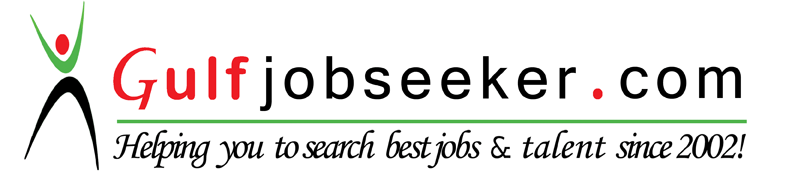 To get contact details of this candidate Purchase our CV Database Access on this link.http://www.gulfjobseeker.com/employer/services/buycvdatabase.php                                                                                 Date of Birth: 5TH January 1985                                                   Nationality: BritishA very organized, reliable and pleasant individual with a good standard of general education, especially in the field of Analytical Chemistry. Possessing exquisite interpersonal skills, a good sense of humour, conscientious and hardworking with ability to develop and motivate others. Is very co-operative and demonstrates the capacity to communicate comfortably at all levels ensuring that good teamwork will always achieve a positive goal. After completing a BSc Pharmaceutical Science degree worked for Latis Scientific and currently working for Nestle NQAC Chemistry department.Latis Scientific (London, Greenwich) 09/05/2011 – 07/09/2013Latis Scientific is a leading provider of laboratory services working within the water, food, recreational and building services industry. The laboratory is accredited by United Kingdom Accreditation Service (UKAS) ISO/IEC 17025:2005 and carries out a range of physic- chemical tests on air, food,  potable, process and effluent samples. I have been fully trained to carry out the following analysis:Gravimetric Analysis - Suspended, settleable and rapid settleable solids in water, particle size analysis, oil and grease in water (total, saponifiable and unsaponifiable - extraction and gravimetric)Titrimetric Analysis – Alkalinity, total hardness, calcium and magnesium and chemical oxygen demand in water.  Iodometric Analysis - dissolved oxygen, permanganate value, biochemical oxygen demand sulphite and Sulphide in water.Instrumentation Analysis - molybdate, sulphide, ammonia and albuminoid in water by Spectrophotometer. (daily calibration via set standards).COD in water by Colorimeter and absorbance by Photometer, Dichlorofen, Total and free Chlorine in water by ComparatorpH, EC + TDS by Meter, Daily Calibration check of de-ionised water system by Meter, pH, EC and Alkalinity in Water by Kapsap (auto-titrator) ICP-OES sample preparation, standards and replacing argon cylindersDissolved oxygen by probe and two point calibration carried out daily.Validation approved by QA Manager - Kapsap (auto-titrator for pH, EC, TDS, Alkalinity, Ammonia and Molybdate determination in water), molybdate by Spectrophotometer, Colorimeter Validation for COD, biochemical oxygen demand, permanganate valueValidation batches for ammonia and albuminoid.All results are created using Microsoft Word and Excel and standard matrix used is drinking water, swimming pool and effluent water, preparing standards and dilutions.Other Duties - calibration of weighing scales, pH meter, TDS meter, auto-titrator and DO probe, daily temperature checks on fridges, incubators, ovens and water baths, receiving and relocating samples, preparing reagents for all the above analysis following strict SOP guidelines, ordering reagents, training employees and students from UK and Overseas as instructed by the lab manager, undertaking data entry for analysis, printing worksheets and organising samples according to client due dates for all of the above analysis using AIS LIMS (Laboratory Information Management System) Latis Scientific also participitates in the LEAP Quality Scheme which verifies our results.NQAC York (Nestlè Quality Assurance Centre) 09/09/2013 – currentAnalysing food and beverage products in compliance with ISO/IEC 17025 under strict quality and safety policies. I have been trained and audited, after successfully analysing numerous reference materials by senior Analysts within the chemistry in the following:Determination of fat with acid hydrolysis (OICC) using traditional techniquesDetermination of fat with acid hydrolysis using Hydrotherm digestion and Soxtherm fat extraction system (OICC).Determination of fat content by alkali mojonnierDetermination of FAMEs (Fatty Acid Methyl Esters) by Gas ChromatographyDetermination of Free Fats (and de-fatting samples for Fibres analysis).Petrol Sieve testing (particle size analysis)Determination of total dietary fibre using fibretecs, vapodest, kjeldahl blocks.Determination of Nitrogen using kjeldahl heating blocks and vapodest.Determination of moisture content of samplesLeading the SMED project for OICC fats analysis and DMAIC project with fibres analysis.Responsibility of a Chemistry Method and Laboratory Area.Trained as method auditor. Attended a two day course with UKAS (ISO 17025) and shadowed numerous methods with qualified auditors to gain competency. Carried out many post training assessments. SHE representative Responsible for safety, health and environmental issues in the Laboratory, highlighting important safety issues in monthly operational reviews. Updating KPI’s (3A’S, BBS) and ensuring completion of risk assessments, SHE audits and dynamic risk assessments. Reporting directly to the SHE officer.To ensure the completion of analytical projects in order to provide a safe, accurate, reliable and efficient analytical testing service to customersMain ResponsibilitiesTo carry out all duties in compliance with Company Health and Safety policies, GLP standards and all documented practices (Laboratory Methods, SOPs etc).To plan and carry out analytical experiments and agreed projects unsupervised, under the direction of the Chemistry section manager or deputy.To keep accurate records in order to assess and report results in a clear and concise manner both within the lab and to customers.To operate the LIMS system for data input and to run queries and reports as appropriate.To prepare samples for analysis, dispose of waste materials and to participate in the cleaning of the laboratory and equipment in compliance with all GLP, safety and ICP requirements.To assist in method development and instrument evaluation projects as required.To prepare standard documentation as required.To work in accordance with the principles of Nestle Continuous Excellence schemesOther duties (Responsible for Chemistry Method and Laboratory Area)Attending and leading the daily operational review (DOR) meeting.Providing a list of samples to the analyst scheduled to perform the analysis each day, prioritised dependent on due dates and urgency.Checking analysis is being performed at the right frequency in the weekly work plan to meet all due datesChecking results daily for acceptance based on repeatability and reproducibilityTaking an overview and providing technical support/guidance, to ensure Go See Think Dos (GSTDs) are closed out in a timely manner.Implementing preventative and improvement measures as a result of root cause analysis to ensure decrease of repeat rateMonitoring repeat rates, giving feedback at DOR and ensuring actions are taken to identify root cause of repeat analysisTo ensure instrument logbooks are completed correctly. Breakdowns or problems documented for future referenceTo ensure ICP (Internal Control Plan) and routine maintenance associated with method is carried out within correct time scales. Ensure service of any equipment is carried out at the correct frequency, and documented.Provide training and support of training. Carry out post training assessments when required.Participating in Laboratory visits to explain the methodology and scientific terminology to visitors.To ensure cleaning schedule is adhered to, 5S daily checks are done and problems with equipment are reported at DORI am able to work well on my own initiative and can demonstrate high levels of motivation required to meet deadlines and have the ability to plan my own workload. At Latis Scientific I successfully carried out numerous analysis, planned my work to carry out my daily tasks. I am quick to grasp new ideas and concepts, and able to develop innovative and creative solutions to problems. I possess a strong ability to perform effectively even under significant pressure. I have good communication and interaction skills and can also efficiently use various programs such as Microsoft Office, LIMS and Internet Explorer. Most of these skills have been obtained whilst carrying out project presentations and research at undergraduate level. I have also used various journals such as the BMJ and PJ. At Latis Scientific I have developed my career greatly, learning and developing with time-management and multi-skilling at a highly responsible level. Working independently with minimal supervision and finding solutions to problems using my own initiative, where most situations require simple solutions. The main focus in a laboratory environment is client satisfaction in terms of producing fast and reliable results following Good Laboratory Practice accordingly which can only be achieved through good communication with colleagues, client liaison officers and managers.I have also experienced five months in studying Analytical Chemistry (MSc) which I had to terminate because an opportunity had arisen for me to gain valuable industrial experience. During my short time in the Masters programme I carried out soil analysis using various techniques such as AAS, ICP-OES along with FTIR, XRF, Microscopy, HPLC and GC. These are the type of instrumental skills I look to develop in the industry and in the next 5 years I see myself working in and increasingly responsible position with high calibre scientists solving important issues.Currently working at Nestle, I have developed my career considerably with far more responsibility, working in an environment where Quality and Trust is top priority. Following the Nestle corporate business principles is an integral part of NQAC York. We believe in quality in everything we do and building the continuous trust of our consumers and abiding by our Nestle Leadership framework rules where values such as Practice what you preach, understanding the business environment, Results focus, Know yourself, Proactive cooperation and Initiative are values of great importance. I have made significant steps with NQAC by becoming an internal method auditor, joining the SHE team and leading the SMED project to improve sample capacity in OICC analysis.2007-2009 - Graduation from the University of Huddersfield with BSc Pharmaceutical Science Relevant modules: Organic chemistry, Analytical science, Biochemistry, Molecular and Cellular Biology, Pharmacology, Physical Chemistry, Pharmaceutical Formulation and Regulation, Pharmaceutical practical, Chemotherapy, Pharmacology and Drug Design. (57%)2004 – 2006 - Completed Qualifications - University of SunderlandPharmaceutical and Chemical Science – Certificate of Higher EducationRelevant modules: Instrumental methods of analysis, Essential principles of chemistry, Organic chemistry and spectroscopy, Environmental chemistry, Advanced physical chemistry, Biological Macromolecules, Biochemistry and Drug Metabolism and Numeracy.        Overall mark: 58%1996-2004 - Hipperholme and Lightcliffe High SchoolA-Levels: Biology, Chemistry, Information Computer TechnologyGNVQ Intermediate Business Studies: Merit (4 grade B’s at GCSE)GCSE’s: Maths (C), English Language (C), English Literature (C), French (C), I.C.T (C), Science double Award (C,C), Business Studies (C).ProfileExperienceSkillsEducation